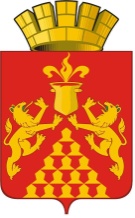 Дума  городского  округа  Красноуральскшестого созываРЕШЕНИЕ   от  26 ноября 2015 года  № 433Об исполнении бюджета городского округа Красноуральск            за девять месяцев 2015 года	В соответствии со статьями 9, 264.2 Бюджетного кодекса Российской Федерации, статьёй 44 Положения о бюджетном  процессе в городском округе Красноуральск, утвержденного решением Думы городского округа Красноуральск от 29.08.2014 № 302, рассмотрев постановление администрации  городского округа Красноуральск от 25.10 2015  №  1345 «Об утверждении отчёта об исполнении бюджета городского округа Красноуральск за девять месяцев 2015 года», информацию Контрольного органа городского округа Красноуральск об исполнении бюджета городского округа Красноуральск за девять месяцев 2015 года, руководствуясь статьёй 23 Устава городского округа Красноуральск, Дума городского округа КрасноуральскРЕШИЛА:1. Информацию Контрольного органа об исполнении  бюджета городского округа Красноуральск за девять месяцев 2015  года принять к сведению (прилагается).  	2. Администрации городского округа (Главе администрации городского округа Д.Н.Кузьминых):   2.1. обеспечить исполнение доходной части местного бюджета;	2.2. не принимать новых расходных обязательств местного бюджета до конца финансового года;		2.3.  принять меры к недопущению роста кредиторской задолженности в 2015 году;	2.4. в первоочередном порядке направлять средства местного бюджета на выплату заработной платы работникам муниципальных учреждений и оплату коммунальных услуг;   2.5. осуществить уточнение основных характеристик местного бюджета до конца финансового года;   2.6. осуществлять мероприятия по оптимизации расходов бюджета в 2015 году.3. Разместить настоящее решение на официальном сайте Думы городского округа Красноуральск в сети «Интернет» (www.dumakrur.ru)».   	4. Настоящее решение вступает в силу со дня его официального опубликования.   	5. Контроль исполнения настоящего решения возложить на постоянную депутатскую комиссию по экономической политике и бюджету (Рафеева С.К.)Глава городского округа Красноуральск                                                             С.К.РафееваПриложение к решению Думы городского округа 				                                                           Красноуральск                                                                                                                                       от 26.11.2015    № 433ИНФОРМАЦИЯКонтрольного органа об исполнении бюджета  городского округаКрасноуральск  за девять месяцев  2015 года.В соответствии с требованиями подпункта 9 пункта 8.1 статьи 8 Положения о Контрольном органе городского округа Красноуральск, утвержденного решением Думы городского округа Красноуральск от 04.12.2014 № 335, Контрольным органом подготовлена информация об исполнении бюджета городского округа Красноуральск  за девять месяцев 2015 года.Данная информация подготовлена на основании анализа Отчёта об исполнении бюджета городского округа Красноуральск за девять месяцев 2015 года и информации, представленной администрацией городского округа с сопроводительным письмом от 27.10.2015 № 2795 – 2/экон.Отчёт об исполнении бюджета городского округа за девять месяцев 2015 года, утверждённый постановлением администрации от 23.10.2015 № 1345, представлен в Контрольный орган для рассмотрения в срок, предусмотренный статьей 44 Положения о бюджетном процессе в городском округе Красноуральск, утвержденного решением Думы городского округа Красноуральск от 29.08.2014 № 302 (далее – Положение о бюджетном процессе).Согласно статье 36 Бюджетного кодекса Российской Федерации (далее – БК РФ) Отчет об исполнении бюджета городского округа Красноуральск за девять месяцев 2015 года размещен 23.10.2015 на официальном сайте органов местного самоуправления (http://krur.midural.ru) и   опубликован администрацией городского округа в приложении «Деловой вестник» газеты «Красноуральский рабочий» от 28.10.2015 №42. Согласно Инструкции о порядке составления и представления годовой, квартальной и месячной  отчетности об исполнении бюджетов бюджетной системы Российской Федерации (далее – Инструкция), утвержденной приказом Минфина РФ от 28.12.2010 № 191н (с изменениями), финансовым управлением администрации городского округа Красноуральск сформирована квартальная бюджетная отчетность по формам:- баланс по поступлениям и выбытиям бюджетных средств (форма 0503140);- справка по консолидируемым расчетам (форма 0503125);- отчет об исполнении бюджета (форма 0503117);- отчет о кассовом поступлении и выбытии бюджетных средств (форма 0503124);- отчет о бюджетных обязательствах (форма 0503128);- пояснительная записка (форма 0503160).Бюджет городского округа исполнялся в соответствии с решением Думы городского округа от 19 декабря 2014 года № 341 «О бюджете городского округа Красноуральск на 2015 год и плановый период 2016 и 2017 годов», сводной бюджетной росписью, утверждённой приказом финансового управления администрации  городского округа Красноуральск от 30 декабря 2014 года № 60 (с изменениями).За девять месяцев 2015 года  три  раза вносились изменения  в показатели местного бюджета согласно решениям Думы  городского округа  от 30.03.2015 № 358, от 18.06.2015 № 401, от 15.09.2015 №414:- увеличение доходной части  на сумму 41200,6 тыс. рублей- увеличение расходной части  на сумму 82588,8 тыс. рублей- увеличение дефицита  на сумму 41 388,3 тыс.рублей.Решения Думы  городского округа   вступили в силу со дня размещения на официальном сайте городского округа Красноуральск (http/oms-krasnouralsk.ru).     В результате, годовые плановые назначения бюджета городского округа составили:- по доходам – 705 387,0 тыс. рублей, в том числе  безвозмездные поступления из областного бюджета в сумме 431 684,5 тыс. рублей;- по расходам – 756 775,2 тыс. рублей. - дефицит – 51 388,3 тыс. рублей.По данным ежемесячных отчетов  об исполнении  местного бюджета (форма 0503317) за январь –  сентябрь 2015 года  ежемесячное изменение основных характеристик бюджета городского округа Красноуральск выглядит следующим образом: 	Из представленных данных следует, что исполнение местного бюджета по доходам и расходам осуществлялось неравномерно. Наибольшая сумма доходов была получена в августе  2015 года (59 593,1  тыс. рублей), что превышает доходы июля в 1,1 раза и сентября - в 1,2 раза.  В то же время, расходы местного бюджета в августе составляют 62 416,0 тыс. рублей и  превышают расходы июля на 2462,0 тыс.руб. и сентября – на 3200,1 тыс.рублей.	Анализ соотношения  доходов и расходов  в разрезе 3 квартала 2015 года показывает, что местный бюджет исполнен с  дефицитом   в сумме 33 542,6 тыс.рублей.По состоянию  на 1 октября  2015 года на счете местного бюджета остатки денежных средств составили 22 251,8 тыс. рублей. Остаток средств, имеющих целевое назначение, составил 19 873,3 тыс.рублей,  в том числе остаток целевых федеральных средств (компенсации оплаты ЖКУ) – 720,5 тыс.рублей. 	При законодательно установленных назначениях  местного бюджета  на 2015 год по доходам в сумме 705 387,0  тыс. рублей по завершении 9 месяцев 2015 года  сумма неисполненных до конца года назначений составила 369 988,6 тыс. рублей. По расходам не освоено средств  на сумму 223 868,0 тыс. рублей при годовых назначениях  756 775,2 тыс. рублей.	ДОХОДЫСогласно Отчету об исполнении  бюджета городского округа  Красноуральск на 1 октября 2015 года в доходную часть за  9 месяцев  2015 года  поступило 499 364,5 тыс. рублей, что на 17 905,8 тыс. рублей больше, чем за 9 месяцев  2014 года. Объем поступлений  за январь – сентябрь 2015 года составил 70,8 от объема бюджета по решению Думы городского  округа от 19 декабря 2014 года № 341 «О бюджете городского округа Красноуральск на 2015 год и плановый период  2016 и 2017 годы» (с изменениями). Анализ  исполнения бюджета городского округа  по доходам за 9 месяцев  2015 года  отражен в таблице 1 (приложение):- налоговых и неналоговых доходов  поступило в доход  бюджета городского округа в сумме 199868,8 тыс. рублей или 40,0 % от  общей суммы поступивших доходов за 9 месяцев  2015 года;- общий объем  безвозмездных поступлений за 9 месяцев  2015 года составил 299495,7 тыс. рублей или 60,0  % от общей суммы поступлений в местный бюджет.Структура поступлений доходов в местный бюджет за 9 месяцев  текущего года представлена следующим образом:- налог на доходы физических лиц – 24,9 %;- налоги на товары (работы, услуги), реализуемые на территории РФ – 0,9%- налоги на совокупный доход – 1,0 %;- налоги на имущество – 6,9 %;- государственная пошлина – 0,5 %;- доходы от использования имущества, находящегося в государственной и муниципальной собственности – 0,9 %;- платежи при пользовании природными ресурсами –3,2 %;- доходы от оказания платных услуг – 0,9 %;- доходы от продажи материальных и нематериальных активов – 0,5 %;- штрафы, санкции, возмещение ущерба – 0,3 %;- безвозмездные поступления – 60,0 %.Исполнение доходов местного бюджета за 9 месяцев  2015 года в сравнении с аналогичным периодом 2014 года представлено в таблице 2 (приложение). Из таблицы видно, что:- общая сумма поступлений за отчетный период  2015 года (499364,5 тыс.руб.) увеличилась по сравнению с  9 месяцами  2014 года (481458,7 тыс.руб.) на 17905,8 тыс.рублей;- налоговых и неналоговых доходов в местный  бюджет поступило в сумме 199868,8 тыс. рублей. В сравнении  с  9 месяцами  2014 года  поступления увеличились  на   35873,6 тыс. рублей;- безвозмездные поступления из областного бюджета составили        299495,7 тыс. рублей, что на 17967,8 тыс. рублей меньше, чем в 2014 году.Сравнивая суммы, поступившие в доход городского округа  налоговых и неналоговых доходов, за предыдущий и рассматриваемый период следует отметить, что увеличились объемы следующих доходов:- НДФЛ – с 56,4% до 74,1%;- налоги на товары (работы, услуги), реализуемые на территории РФ – с 60,2% до 65,1%;- платежи при пользовании природными ресурсами – 58,5% до 75,8 %.- штрафы, санкции, возмещение ущерба – с 101,1 % до 132,1 %.Уменьшение поступлений доходов наблюдалось по следующим налогам:- налог на совокупный доход – с 69,1% до 65,4%;- налоги на имущество – с 83,3 % до 67,7 %;- государственная пошлина – с 83,3 % до 76,8%;- доходы от использования имущества находящегося в государственной и муниципальной собственности – с 78,4% до 62,1 %;- доходы от продажи материальных и нематериальных активов – с 38,9 % до 31,1 %; По информации финансового управления администрации городского округа Красноуральск недоимка по платежам в местный бюджет по состоянию на 01.10.2015 составила 35391,0 тыс. рублей. Наблюдалось увеличение  недоимки в 1,28 раза по сравнению с 01.01.2015.За 9 месяцев 2015 года изменение  недоимки  по налогам отражено в таблице:Уровень бюджетной самостоятельности за 9 месяцев 2015 года в сравнении с аналогичным периодом 2014 года увеличился на 5,1 % и составил 40,0 %. Сокращается зависимость местного бюджета от безвозмездных поступленийВозврат остатков субсидий, субвенций и иных межбюджетных трансфертов, имеющих целевое назначение, прошлых лет за 9 месяце 2015 года составил 19131,9  тыс.руб., что больше по сравнению с аналогичным периодом прошлого года на 17051,4 тыс.рублей.РАСХОДЫПо итогам 9 месяцев  2015 года расходы бюджета городского округа исполнены в сумме   532907,1 тыс.рублей, что на 21468,0 тыс. руб. больше, чем за 9 месяцев  2014 года. Объем расходов за 9 месяцев   2015 года  составил 70,4 % от объема бюджета по решению Думы городского  округа от 19 декабря 2014 года № 341 «О бюджете городского округа Красноуральск на 2015 год и плановый период  2016 и 2017 годы» (с изменениями). Анализ исполнения бюджета городского округа за 9 месяцев  2015 года представлен в таблице 3 (приложение).Из данных таблицы 3 видно, что низкий уровень расходования бюджетных средств (менее 70%) наблюдался по разделам:Причинами низкого исполнения показателей по расходам в отчетном периоде являются:- длительность заключения договоров с исполнителями работ;- оплата работ «по факту» на основании актов выполненных работ;- отказ от финансирования мероприятий, бюджетные ассигнования по которым планируется сократить в связи с оптимизацией расходов бюджета.Высокий уровень расходования бюджетных средств более 70% и выше   уровня исполнения расходов местного бюджета (70,4 %) наблюдался по разделам (из данных таблицы 3): Доля расходов на социальную сферу (по разделам 0700 – 1100) в общей структуре расходов местного бюджета за первое полугодие  2015 года составила 386234,9 тыс.рублей или 72,5 %.Исполнение местного бюджета по ведомственной классификации расходов бюджетов РФ представлено в таблице:				Исполнение местного бюджета по ведомственной классификации расходов бюджетов РФтыс. рублейОбъем невыполненных  назначений  составил 223868,4 тыс. рублей, или 29,6 % от плана 2015 года (756775,3 тыс. рублей).Наилучшие результаты исполнения местного бюджета по расходам, установленным сводной бюджетной росписью на 2015 год, достигнуты следующими главными распорядителями бюджетных средств:-Контрольный орган городского округа Красноуральск – 76,6%;- МКУ Управление образования – 73,4 %;-Дума городского округа Красноуральск – 73,1%;Резервный фонд администрации городского округа Красноуральск в размере 446,2 тыс. руб. за 9 месяцев 2015 года не расходовался.В Дорожный фонд городского округа Красноуральск поступило средств в сумме 4486,0 тыс. рублей или 65,1%  от годовых назначений (6896,1 тыс. рублей). Расходы произведены в сумме 17451,3 тыс. рублей или 82,7 % от годовых назначений на 2015 год (21097,5 тыс. рублей).Источники внутреннего финансирования дефицита и муниципального долга  городского округа	Данные о выполнении бюджетных назначений по поступлениям из  источников внутреннего  финансирования  дефицита  местного бюджета за 9 месяцев  2015 года  приведены в таблице:Исполнение местного  бюджета по поступлениям из источниковвнутреннего финансирования бюджетаЗа 9 месяцев  2015 года, в соответствии с Программой муниципальных внутренних заимствований городского округа, исполнены обязательства по погашению долга перед областным бюджетом по кредитным соглашениям, заключенным от имени муниципального образования в сумме 2 784,0 тыс. рублей или на 12,2 % от планового объема.На обслуживание муниципального долга в отчетном периоде направлено 66,2 тыс. рублей или 55,6 % от плановых назначений, установленных на 2015 год в размере 119,0 тыс. рублей. В соответствии с решением Думы городского округа  от 19 декабря 2014 года № 341 «О бюджете городского округа Красноуральск на 2015 год и плановый период  2016 и 2017 годы» (с изменениями)  утвержден перечень из 15 муниципальных программ на общую суму 607441,2 тыс. рублей. Выполнение  муниципальных  программ по городскому округу Красноуральск по состоянию на 1 октября  2015 года за счёт средств местного бюджета составило  425971,9 тыс. рублей или 70,1 % от плановых назначений.Показатели по исполнению программ отражены в таблице 4 (приложение)Председатель Контрольного органа городского округа Красноуральск                                                                       О.А.Берстенева   НаименованиеПланна 2015 годИсполнено за 9 месяцев 2015 годаИсполнение годовых назначений в %Получение  кредитов от кредитных организаций бюджетами  городских округов5 000,0--Погашение бюджетами городских округов  кредитов от кредитных организаций-5 000,0--Получение кредитов от других бюджетов бюджетной системы РФ бюджетами городских округов20 000,0--Погашение бюджетами городских округов кредитов от других бюджетов бюджетной системы РФ-22 784,0-2 784,012,2Изменение остатков средств54 172,336 326,667,1Увеличение прочих остатков  денежных средств  бюджетов городских округов-730 386,9-578 992,279,3Уменьшение прочих остатков  денежных средств бюджетов городских округов784 559,3615 318,878,4Источники внутреннего финансирования дефицита бюджета - всего51 388,333 542,665,3